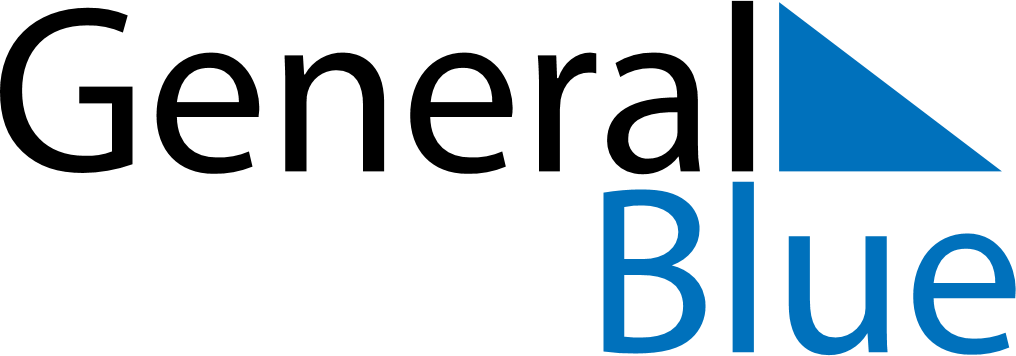 October 2023October 2023October 2023October 2023October 2023October 2023IcelandIcelandIcelandIcelandIcelandIcelandSundayMondayTuesdayWednesdayThursdayFridaySaturday123456789101112131415161718192021First Day of Winter22232425262728293031NOTES